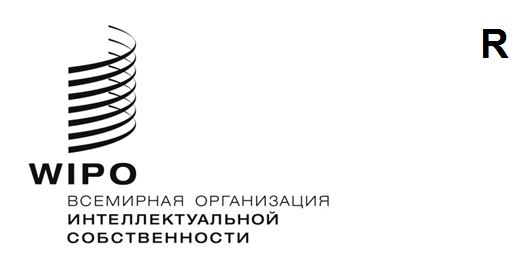 WIPO/GRTKF/IC/47/16ОРИГИНАЛ: английскийдата: 11 мая 2023 годаМежправительственный комитет по интеллектуальной собственности, генетическим ресурсам, традиционным знаниям и фольклоруСорок седьмая сессияЖенева, 5–9 июня 2023 годаотчет О МЕЖДУНАРОДНОМ СИМПОЗИУМЕ ПО ИНТЕЛЛЕКТУАЛЬНОЙ СОБСТВЕННОСТИ, ТРАДИЦИОННЫМ ЗНАНИЯМ И ГЕНЕТИЧЕСКИМ РЕСУРСАМ Документ представлен делегацией Китая	В Международное бюро Всемирной организации интеллектуальной собственности (ВОИС) 5 мая 2023 года поступила просьба Национального управления интеллектуальной собственности Китая (CNIPA) представить Отчет о международном симпозиуме по интеллектуальной собственности, традиционным знаниям и генетическим ресурсам для обсуждения на сорок седьмой сессии Межправительственного комитета по интеллектуальной собственности, генетическим ресурсам, традиционным знаниям и фольклору (МКГР). 	В соответствии с этой просьбой упомянутый отчет приводится в приложении к настоящему документу. 	Комитету предлагается принять к сведению отчет, содержащийся в приложении к настоящему документу. [Приложение следует]Отчет о международном симпозиуме по интеллектуальной собственности, традиционным знаниям и генетическим ресурсамПодготовлен Национальным управлением интеллектуальной собственности КитаяНациональное управление интеллектуальной собственности Китая (CNIPA) и Всемирная организация интеллектуальной собственности (ВОИС) совместно организовали в виртуальном формате Международный симпозиум по интеллектуальной собственности, традиционным знаниям и генетическим ресурсам (Международный симпозиум), который состоялся 28 и 29 ноября 2022 года. Международный симпозиум был полностью профинансирован Целевым фондом Китая (CHINA FIT) с синхронным переводом на английский, арабский, испанский, китайский, русский и французский языки. В работе Международного симпозиума приняли участие около 150 человек.В ходе Международного симпозиума государства-члены и наблюдатели получили возможность поделиться накопленной на региональном, национальном и местном уровнях информацией о существующей практике и имеющемся опыте, а также по вопросам существа, касающимся охраны традиционных знаний (ТЗ) и генетических ресурсов (ГР) как объектов интеллектуальной собственности (ИС).Во время церемонии открытия симпозиума заместитель руководителя CNIPA г-н Лу Пэнци подчеркнул, что Международный симпозиум представляет собой крупную инициативу, призванную содействовать охране и использованию ТЗ и ГР и созданию глобальной экосистемы ИС. Г-н Эдвард Кваква, помощник Генерального директора ВОИС, курирующий Сектор глобальных задач и партнерств, подчеркнул, что охрана ТЗ как объектов ИС способствует, в частности, экономическому развитию коренных народов, сельских районов и на местах, сохранению культурного наследия, устойчивому развитию и осуществлению мер по борьбе с изменением климата. Кроме того, он особо отметил, что взаимодействие между ИС и генетическими ресурсами может способствовать сохранению биоразнообразия, развитию сельских районов и инновациям в области наук о жизни. Председатель Межправительственного комитета по интеллектуальной собственности и генетическим ресурсам, традиционным знаниям и фольклору (МКГР) г-жа Лиликлер Беллами подчеркнула, что Международный симпозиум был организован на переломном этапе работы МКГР.28 ноября 2022 года докладчики из государственного и частного секторов и сообществ коренных народов поделились накопленным на региональном и национальном уровнях и в сообществах опытом использования интеллектуальной собственности в качестве инструмента охраны традиционных знаний и стимулирования экономического роста и устойчивого развития. Участники дискуссионной группы обсудили возможности охраны ТЗ и ГР с помощью ИС в интересах поддержки предпринимательской деятельности на благо коренных народов и местных сообществ. Координатором этого обсуждения за круглым столом был г-н Бай Гуанцин, генеральный директор Департамента международного сотрудничества CNIPA, Китай. Выступали:г-н Хуан Шаовэнь, профессор и директор Центра исследований этнического культурного наследия колледжа Хунхэ, провинция Юньнань, Китай г-жа Эдвина Льюис, директор по вопросам политики и международным делам, ведомство ИС Австралии, Австралияг-жа Син Юэ, вице-президент, «Алибаба групп», Китайг-жа Лиз Ленджо, ведущий консультант, юридическое бюро MYIP, Кенияг-жа Фанни Монсеррат Вергара Ибарра, член сообщества «Варгас Торрес», ЭквадорГ-н Хуан рассказал о том, как представители народа хани (этническая группа в Китае) используют инструменты ИС для охраны своей продукции, производимой с применением ТЗ. Г-жа Льюис поделилась информацией об охране инструментами ИС знаний коренных народов в Австралии, в частности о плане работы ведомства ИС Австралии по тематике знаний коренных народов на 2022 и 2023 годы. Г-жа Син рассказала об опыте компании «Алибаба групп» в сфере электронной торговли в поддержку охраны продукции, производимой на базе ТЗ, с помощью инструментов ИС. Г-жа Ленджо поделилась мыслями по поводу охраны ТЗ инструментами ИС с точки зрения практикующего специалиста в области права ИС. Г-жа Вергара Ибарра, член сообщества «Варгас Торрес» в Эквадоре, особо отметила, что инструменты ИС позволяют расширить возможности коренных народов и местных сообществ в плане охраны их ТЗ. С текстами выступлений можно ознакомиться по адресуhttps://www.wipo.int/meetings/en/details.jsp?meeting_id=74409. Запись выступлений доступна по адресу https://webcast.wipo.int/video/WIPO_IPTK_GR_GE_22_2022-11-28_PM_117624. 29 ноября 2022 года выступавшие обсудили требования к раскрытию информации, относящиеся к ГР и связанным с ними ТЗ. Возможные требования в отношении патентного раскрытия информации в настоящее время обсуждаются в МКГР в качестве одного из ключевых вопросов, подлежащих рассмотрению в международном правовом документе, который будет заключен в ходе Дипломатической конференции по ГР и связанным с ними ТЗ в 2024 году. Обсуждение координировала Ее Превосходительство посол София Боса, Постоянный представитель Чили при Всемирной торговой организации. Выступали:г-н Чжао Фувэй, доцент Нанкинского института экологических наук, Министерство экологии и окружающей среды Китая, Китайг-жа Энн Рут Рейес, начальник отдела, Отдел экспертизы в области сельского хозяйства и биотехнологии, Патентное бюро, Филиппиныг-н Бенсон Мпало, заместитель регистратора по вопросам ИС, Агентство регистрации патентов и компаний, Замбияг-н Аксель Браун, президент компании «Аксель Браун Консалтинг»Г-н Мпало и г-жа Рейес разъяснили положения национального законодательства соответственно Замбии и Филиппин в отношении требований о раскрытии информации (цели, темы, триггеры, содержание раскрытия информации и санкции). Они также рассказали о проблемах, с которыми сталкиваются их ведомства ИС при реализации требований о раскрытии информации. Г-н Чжао поделился своими взглядами на цели международных требований о раскрытии информации и ознакомил присутствовавших с основными выводами своего исследования в этой области. Г-н Браун выразил озабоченность по поводу требований о раскрытии информации и рассказал о некоторых основных моментах исследования по вопросу об экономических последствиях, проведенного IFPMA и ассоциацией CropLife в 2018 году. Всем выступающим было предложено поделиться своими мыслями о взаимосвязи между требованиями о раскрытии информации и информационными системами. Координатор также предложила всем выступающим подробно осветить наиболее важные остающиеся вопросы, которые, по их мнению, необходимо еще решить, чтобы поддержать переговоры по международному правовому документу, касающемуся ИС, ГР и ТЗ, связанных с ГР, на дипломатической конференции, которая должна состояться не позднее 2024 года.  Запись обсуждения доступна по адресу https://webcast.wipo.int/video/WIPO_IPTK_GR_GE_22_2022-11-29_PM_117642.  Международный симпозиум закрыли директор Отдела традиционных знаний ВОИС г-н Венд Вендланд и заместитель генерального директора Департамента международного сотрудничества CNIPA г-н Лю Цзянь. В своем заключительном слове г-н Вендланд от имени Секретариата ВОИС и всех участников выразил огромную благодарность за поддержку, которую оказало CNIPA при проведении Международного симпозиума.[Конец приложения и документа]